    9th Annual    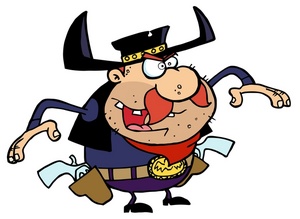 
 TOP GUN CHALLENGE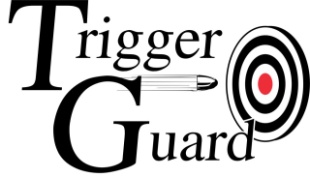 Saturday September 21st at 9:00 amTOP SHOOTER WINS AGlock Pistol Certificate2nd Place receives a A $250 Mantis X shooting performance systemEntry Fee:  $30 Members - $35 Non MembersFor complete Rules and to Register go to: www.triggerguardonline.comCompetitors will shoot 10 different stages with prizes for the top shooter in each stage Firearms:  Competitor supplies Firearms for all stages except stage 9 (Shotguns)                                                                                                                                          Ammo required:   65 rounds center fire handgun ammunition                                                                                                             110 rounds of .22 rim fire ammunition                                                                   16 rounds of center fire rifle ammunition                                                              25 rounds of 12 ga, 8 shot field loadScoring:  Each stage having a point value (stages 1-5) will be added together for a subtotal.  Each stage having a time as a score (stages 6-9) will be subtracted from the subtotal points to determine a total point score.Prize Allocation: The competitor with the most points after shooting all 9 stages will be the Top Gun winner.  Top Gun and 2nd place winners are not eligible for Stage Prizes.  Stage winners will be determined by top shooter, providing that shooter has not already won a prize. Shooters can win only 1 prize. Stage prizes are $50 worth of merchandise from our stage sponsorsStage 1:      “Center Fire Handgun Accuracy”  		      Firearm:  Any Center Fire handgun with iron sights, minimum caliber of 9mm		      Competitor supplies ammo   Competitor will fire 25 rounds from an unsupported standing position at a                           B27-C target from 25 yards.         	      Time limit is 3 minutes                                                                  250 points possible Stage 2:      “Rim Fire Handgun Accuracy”              	       Firearm:  Any .22 caliber Rim Fire handgun with iron sights 	  	       Competitor supplies ammo  Competitor will fire 25 rounds from an unsupported standing position at a                                            B-27-C target from 25 yards.         Time limit is 3 minutes                                                                 250 points possible Stage 3:      “Long Range Center Fire Rifle”                        Firearm:  Any semi auto, center fire rifle with maximum of 4X scope                      Competitor will fire 15 rounds from a seated bench rest position at a       paper target from 140 yards                                     		     Time limit is 2 minute 						         150 points possibleStage 4:      “Long Range Rim Fire Rifle”  		     Firearm:  Any .22 caliber rim fire rifle with iron sights.                       Competitor will fire 15 rounds from a seated bench rest position at a      paper target from 100 yards                                     		    Time limit is 2 minute 						         150 points possibleStage 5:      “Long Range Handgun” 		     Firearm:  Any Center Fire handgun with iron sights, minimum caliber of 9mm		      Competitor supplies ammo   Competitor will fire 10 rounds from an unsupported standing position at a                           Steel target from 100 yards.       	     Each hit on the steel target is worth 10 points.  Misses are 0 		    Time limit is 2 minute 						         100 points possible Stage 6:      “Center Fire Pistol Speed Steel” Firearm:  Any Center Fire handgun with iron sights, minimum caliber of 9mm Competitor supplies ammo  Competitor will engage 8 steel targets of varying shapes size at distances from 10 to 25 yards.   Shooters will shoot this 3 times (strings).  You can load 10 rounds per string, so you are allowed 2 make up shots per string if needed.There is a 5 second penalty for each missed target.                                                                                            Score is your total time plus any penalties     Stage 7:      “Rim Fire Pistol Speed Steel”Firearm:  Any .22 caliber Rim fire Pistol with Iron sights Competitor supplies ammoCompetitor will engage 8 steel knock over targets of varying shapes size at distances from 10 to 25 yards.   Targets must fall to score a hit.  Shooters will shoot this 3 times (strings).  You can load 10 rounds per string, so you are allowed 2 make up shots per string if needed.There is a 5 second penalty for each missed target.                                                                                          Score is your total time plus any penalties Stage 8:     “Shooting Gallery”     Firearm:   Any .22 caliber Rim Fire Rifle with Iron sights or red dot.                                     		No Magnification Allowed	Competitor supplies ammo  At 20 yards there will be a rack with 4 rows of steel animal silhouettes, (25 total).  You will be allowed 10 shots per row. Each row of silhouettes will be timed separately, allowing shooters to reload between rows.  There will be a 5 second penalty for each missed target.  Score is your total time plus any penalties             Stage 9:	     “Shotgun Speed Shoot”Firearm: 2 Mossberg 930 JM pro 12 ga shotguns supplied by Trigger GuardCompetitor supplies ammo.  25 rounds of 12 ga field load 8 shotThere will be 2 shooting positions, with a shotgun loaded with 10 rounds at each stage.  Competitor will engage 10 knock over steel targets and clay pigeons at distances of 10-25 yards from position 1, ground the shotgun then move to position 2 and engage those 10 targets.  There will be 2 extra shells at each shooting position if need for any make up shots.There is a 5 second penalty for any targets missed or left standing Score is your total time plus any penaltiesStage 10:   “Accu-Shot One Shot Challenge”  Sponsored by B&T IndustriesCompetitors will fire ONE shot at a 2.5 X 3.5 inch target from 100 yards, using the same rifle as in Stage 3 .  The competitor shooting closest to the center of the target will receive a $300 gift certificate for merchandise at B&T Industries in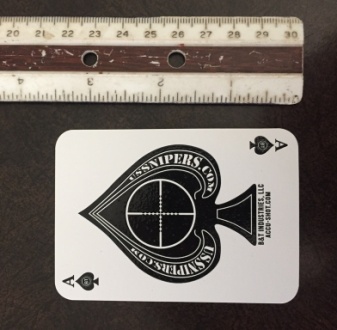 This is a separate stage from the Top Gun Stages and does not count towards the total points for Top GunWinner of this stage IS eligible for all prizes in the Top Gun Challenge